MargD 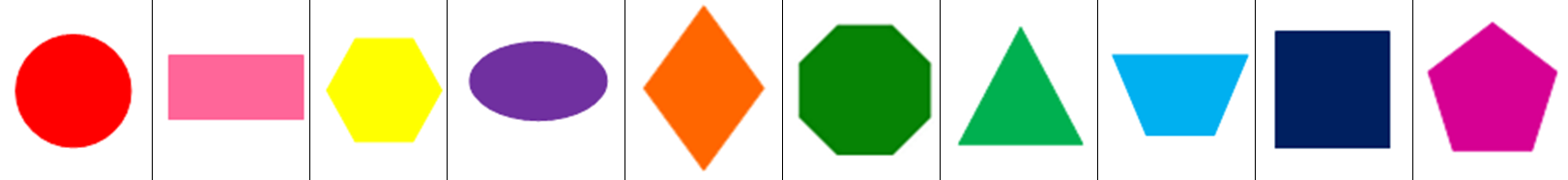 MargD MargDShape Assessment             Name:MargDShapeAssessmentName the shape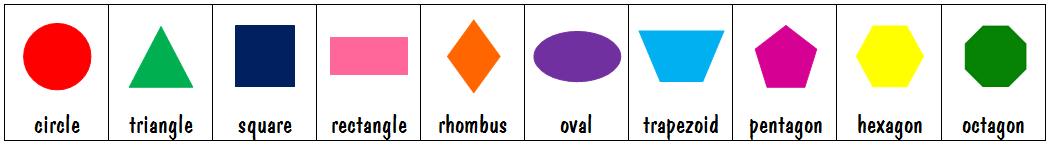 Kids’ namesShapeAssessmentDraw the shape1Circle2Rectangle3Hexagon4Oval5Rhombus6Octogon7Triangle8Trapezoid9Square10PentagonKids’ namesDrawtheshapes12345678910Score:/ 10